        ΠΑΡΑΡΤΗΜΑ ΙΙΙ – Πίνακες Τεχνικών Προσφορών 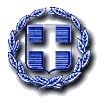 ΕΛΛΗΝΙΚΗ ΔΗΜΟΚΡΑΤΙΑ	ΝΟΜΟΣ ΤΡΙΚΑΛΩΝΔΗΜΟΣ ΤΡΙΚΚΑΙΩΝΤΕΧΝΙΚΗ ΠΡΟΣΦΟΡΑΤης επιχείρησης 	, έδρα 	….., οδός …………………αριθμός	, τηλέφωνο	ΠΑΚΕΤΟ 1 / ΔΗΜΟΣ ΤΡΙΚΚΑΙΩΝΤρίκαλα ………/……/2023Ο ΠΡΟΣΦΕΡΩΝΕΛΛΗΝΙΚΗ ΔΗΜΟΚΡΑΤΙΑ	ΝΟΜΟΣ ΤΡΙΚΑΛΩΝΔΗΜΟΣ ΤΡΙΚΚΑΙΩΝΤΕΧΝΙΚΗ ΠΡΟΣΦΟΡΑΤης επιχείρησης 	, έδρα 	….., οδός …………………αριθμός	, τηλέφωνο	, ΠΑΚΕΤΟ 1 / ΔΗΜΟΣ ΤΡΙΚΚΑΙΩΝΤρίκαλα ………/……/2023Ο ΠΡΟΣΦΕΡΩΝΕΛΛΗΝΙΚΗ ΔΗΜΟΚΡΑΤΙΑ	ΝΟΜΟΣ ΤΡΙΚΑΛΩΝΔΗΜΟΣ ΤΡΙΚΚΑΙΩΝΤΕΧΝΙΚΗ ΠΡΟΣΦΟΡΑΤης επιχείρησης 	, έδρα 	….., οδός …………………αριθμός	, τηλέφωνο	ΠΑΚΕΤΟ 1 / ΔΗΜΟΣ ΤΡΙΚΚΑΙΩΝΤρίκαλα ………/……/2023Ο ΠΡΟΣΦΕΡΩΝΕΛΛΗΝΙΚΗ ΔΗΜΟΚΡΑΤΙΑ	ΝΟΜΟΣ ΤΡΙΚΑΛΩΝΔΗΜΟΣ ΤΡΙΚΚΑΙΩΝΤΕΧΝΙΚΗ ΠΡΟΣΦΟΡΑΤης επιχείρησης 	, έδρα 	….., οδός …………………αριθμός	, τηλέφωνο	ΠΑΚΕΤΟ 1 / ΔΗΜΟΣ ΤΡΙΚΚΑΙΩΝΤρίκαλα ………/……/2023Ο ΠΡΟΣΦΕΡΩΝΕΛΛΗΝΙΚΗ ΔΗΜΟΚΡΑΤΙΑ	ΝΟΜΟΣ ΤΡΙΚΑΛΩΝΔΗΜΟΣ ΤΡΙΚΚΑΙΩΝΤΕΧΝΙΚΗ ΠΡΟΣΦΟΡΑΤης επιχείρησης 	, έδρα 	….., οδός …………………αριθμός	, τηλέφωνο	ΠΑΚΕΤΟ 1 / ΔΗΜΟΣ ΤΡΙΚΚΑΙΩΝΤρίκαλα ………/……/2023Ο ΠΡΟΣΦΕΡΩΝΕΛΛΗΝΙΚΗ ΔΗΜΟΚΡΑΤΙΑ	ΝΟΜΟΣ ΤΡΙΚΑΛΩΝΔΗΜΟΣ ΤΡΙΚΚΑΙΩΝΤΕΧΝΙΚΗ ΠΡΟΣΦΟΡΑΤης επιχείρησης 	, έδρα 	….., οδός …………………αριθμός	, τηλέφωνο	ΠΑΚΕΤΟ 1 / ΔΗΜΟΣ ΤΡΙΚΚΑΙΩΝΤρίκαλα ………/……/2023Ο ΠΡΟΣΦΕΡΩΝΕΛΛΗΝΙΚΗ ΔΗΜΟΚΡΑΤΙΑ	ΝΟΜΟΣ ΤΡΙΚΑΛΩΝΔΗΜΟΣ ΤΡΙΚΚΑΙΩΝΤΕΧΝΙΚΗ ΠΡΟΣΦΟΡΑΤης επιχείρησης 	, έδρα 	….., οδός …………………αριθμός	, τηλέφωνο	ΠΑΚΕΤΟ 1 / ΔΗΜΟΣ ΤΡΙΚΚΑΙΩΝΤρίκαλα ………/……/2023Ο ΠΡΟΣΦΕΡΩΝΕΛΛΗΝΙΚΗ ΔΗΜΟΚΡΑΤΙΑ	ΝΟΜΟΣ ΤΡΙΚΑΛΩΝΔΗΜΟΣ ΤΡΙΚΚΑΙΩΝΤΕΧΝΙΚΗ  ΠΡΟΣΦΟΡΑΤης επιχείρησης 	, έδρα 	….., οδός …………………αριθμός	, τηλέφωνο	ΠΑΚΕΤΟ 2 / Ν.Π.Δ.Δ. ΣΧΟΛΙΚΗ ΕΠΙΤΡΟΠΗ ΠΡΩΤΟΒΑΘΜΙΑΣ ΕΚΠΑΙΔΕΥΣΗΣΤρίκαλα ………/……/2023Ο ΠΡΟΣΦΕΡΩΝΕΛΛΗΝΙΚΗ ΔΗΜΟΚΡΑΤΙΑ	ΝΟΜΟΣ ΤΡΙΚΑΛΩΝΔΗΜΟΣ ΤΡΙΚΚΑΙΩΝΤΕΧΝΙΚΗ ΠΡΟΣΦΟΡΑΤης επιχείρησης 	, έδρα 	….., οδός …………………αριθμός	, τηλέφωνο	ΠΑΚΕΤΟ 2 / Ν.Π.Δ.Δ. ΣΧΟΛΙΚΗ ΕΠΙΤΡΟΠΗ ΠΡΩΤΟΒΑΘΜΙΑΣ ΕΚΠΑΙΔΕΥΣΗΣΤρίκαλα ………/……/2023Ο ΠΡΟΣΦΕΡΩΝΕΛΛΗΝΙΚΗ ΔΗΜΟΚΡΑΤΙΑ	ΝΟΜΟΣ ΤΡΙΚΑΛΩΝΔΗΜΟΣ ΤΡΙΚΚΑΙΩΝΤΕΧΝΙΚΗ ΠΡΟΣΦΟΡΑΤης επιχείρησης 	, έδρα 	….., οδός …………………αριθμός	, τηλέφωνο	ΠΑΚΕΤΟ 2 / Ν.Π.Δ.Δ. ΣΧΟΛΙΚΗ ΕΠΙΤΡΟΠΗ ΠΡΩΤΟΒΑΘΜΙΑΣ ΕΚΠΑΙΔΕΥΣΗΣΤρίκαλα ………/……/2023Ο ΠΡΟΣΦΕΡΩΝΕΛΛΗΝΙΚΗ ΔΗΜΟΚΡΑΤΙΑ	ΝΟΜΟΣ ΤΡΙΚΑΛΩΝΔΗΜΟΣ ΤΡΙΚΚΑΙΩΝΤΕΧΝΙΚΗ ΠΡΟΣΦΟΡΑΤης επιχείρησης 	, έδρα 	….., οδός …………………αριθμός	, τηλέφωνο	ΠΑΚΕΤΟ 2 / Ν.Π.Δ.Δ. ΣΧΟΛΙΚΗ ΕΠΙΤΡΟΠΗ ΠΡΩΤΟΒΑΘΜΙΑΣ ΕΚΠΑΙΔΕΥΣΗΣΤρίκαλα ………/……/2023Ο ΠΡΟΣΦΕΡΩΝΕΛΛΗΝΙΚΗ ΔΗΜΟΚΡΑΤΙΑ	ΝΟΜΟΣ ΤΡΙΚΑΛΩΝΔΗΜΟΣ ΤΡΙΚΚΑΙΩΝΤΕΧΝΙΚΗ ΠΡΟΣΦΟΡΑΤης επιχείρησης 	, έδρα 	….., οδός …………………αριθμός	, τηλέφωνο	ΠΑΚΕΤΟ 2 / Ν.Π.Δ.Δ. ΣΧΟΛΙΚΗ ΕΠΙΤΡΟΠΗ ΠΡΩΤΟΒΑΘΜΙΑΣ ΕΚΠΑΙΔΕΥΣΗΣΤρίκαλα ………/……/2023Ο ΠΡΟΣΦΕΡΩΝΕΛΛΗΝΙΚΗ ΔΗΜΟΚΡΑΤΙΑ	ΝΟΜΟΣ ΤΡΙΚΑΛΩΝΔΗΜΟΣ ΤΡΙΚΚΑΙΩΝΤΕΧΝΙΚΗ ΠΡΟΣΦΟΡΑΤης επιχείρησης 	, έδρα 	….., οδός …………………αριθμός	, τηλέφωνο	ΠΑΚΕΤΟ 2 / Ν.Π.Δ.Δ. ΣΧΟΛΙΚΗ ΕΠΙΤΡΟΠΗ ΠΡΩΤΟΒΑΘΜΙΑΣ ΕΚΠΑΙΔΕΥΣΗΣΤρίκαλα ………/……/2023Ο ΠΡΟΣΦΕΡΩΝΕΛΛΗΝΙΚΗ ΔΗΜΟΚΡΑΤΙΑ	ΝΟΜΟΣ ΤΡΙΚΑΛΩΝΔΗΜΟΣ ΤΡΙΚΚΑΙΩΝΤΕΧΝΙΚΗ ΠΡΟΣΦΟΡΑΤης επιχείρησης 	, έδρα 	….., οδός …………………αριθμός	, τηλέφωνο	ΠΑΚΕΤΟ 2 / Ν.Π.Δ.Δ. ΣΧΟΛΙΚΗ ΕΠΙΤΡΟΠΗ ΠΡΩΤΟΒΑΘΜΙΑΣ ΕΚΠΑΙΔΕΥΣΗΣΤρίκαλα ………/……/2023Ο ΠΡΟΣΦΕΡΩΝΕΛΛΗΝΙΚΗ ΔΗΜΟΚΡΑΤΙΑ	ΝΟΜΟΣ ΤΡΙΚΑΛΩΝΔΗΜΟΣ ΤΡΙΚΚΑΙΩΝΤΕΧΝΙΚΗ ΠΡΟΣΦΟΡΑΤης επιχείρησης 	, έδρα 	….., οδός …………………αριθμός	, τηλέφωνο	ΠΑΚΕΤΟ 3 / Ν.Π.Δ.Δ. ΣΧΟΛΙΚΗ ΕΠΙΤΡΟΠΗ ΔΕΥΤΕΡΟΒΑΘΜΙΑΣ ΕΚΠΑΙΔΕΥΣΗΣΤρίκαλα ………/……/2023Ο ΠΡΟΣΦΕΡΩΝΕΛΛΗΝΙΚΗ ΔΗΜΟΚΡΑΤΙΑ	ΝΟΜΟΣ ΤΡΙΚΑΛΩΝΔΗΜΟΣ ΤΡΙΚΚΑΙΩΝΤΕΧΝΙΚΗ ΠΡΟΣΦΟΡΑΤης επιχείρησης 	, έδρα 	….., οδός …………………αριθμός	, τηλέφωνο	ΠΑΚΕΤΟ 3 / Ν.Π.Δ.Δ. ΣΧΟΛΙΚΗ ΕΠΙΤΡΟΠΗ ΔΕΥΤΕΡΟΒΑΘΜΙΑΣ ΕΚΠΑΙΔΕΥΣΗΣΤρίκαλα ………/……/2023Ο ΠΡΟΣΦΕΡΩΝΕΛΛΗΝΙΚΗ ΔΗΜΟΚΡΑΤΙΑ	ΝΟΜΟΣ ΤΡΙΚΑΛΩΝΔΗΜΟΣ ΤΡΙΚΚΑΙΩΝΤΕΧΝΙΚΗ ΠΡΟΣΦΟΡΑΤης επιχείρησης 	, έδρα 	….., οδός …………………αριθμός	, τηλέφωνο	ΠΑΚΕΤΟ 3 / Ν.Π.Δ.Δ. ΣΧΟΛΙΚΗ ΕΠΙΤΡΟΠΗ ΔΕΥΤΕΡΟΒΑΘΜΙΑΣ ΕΚΠΑΙΔΕΥΣΗΣΤρίκαλα ………/……/2023Ο ΠΡΟΣΦΕΡΩΝΕΛΛΗΝΙΚΗ ΔΗΜΟΚΡΑΤΙΑ	ΝΟΜΟΣ ΤΡΙΚΑΛΩΝΔΗΜΟΣ ΤΡΙΚΚΑΙΩΝΤΕΧΝΙΚΗ  ΠΡΟΣΦΟΡΑΤης επιχείρησης 	, έδρα 	….., οδός …………………αριθμός	, τηλέφωνο	ΠΑΚΕΤΟ 3 / Ν.Π.Δ.Δ. ΣΧΟΛΙΚΗ ΕΠΙΤΡΟΠΗ ΔΕΥΤΕΡΟΒΑΘΜΙΑΣ ΕΚΠΑΙΔΕΥΣΗΣΤρίκαλα ………/……/2023Ο ΠΡΟΣΦΕΡΩΝΕΛΛΗΝΙΚΗ ΔΗΜΟΚΡΑΤΙΑ	ΝΟΜΟΣ ΤΡΙΚΑΛΩΝΔΗΜΟΣ ΤΡΙΚΚΑΙΩΝΤΕΧΝΙΚΗ ΠΡΟΣΦΟΡΑΤης επιχείρησης 	, έδρα 	….., οδός …………………αριθμός	, τηλέφωνο	ΠΑΚΕΤΟ 3 / Ν.Π.Δ.Δ. ΣΧΟΛΙΚΗ ΕΠΙΤΡΟΠΗ ΔΕΥΤΕΡΟΒΑΘΜΙΑΣ ΕΚΠΑΙΔΕΥΣΗΣΤρίκαλα ………/……/2023Ο ΠΡΟΣΦΕΡΩΝΕΛΛΗΝΙΚΗ ΔΗΜΟΚΡΑΤΙΑ	ΝΟΜΟΣ ΤΡΙΚΑΛΩΝΔΗΜΟΣ ΤΡΙΚΚΑΙΩΝΤΕΧΝΙΚΗ ΠΡΟΣΦΟΡΑΤης επιχείρησης 	, έδρα 	….., οδός …………………αριθμός	, τηλέφωνο	ΠΑΚΕΤΟ 3 / Ν.Π.Δ.Δ. ΣΧΟΛΙΚΗ ΕΠΙΤΡΟΠΗ ΔΕΥΤΕΡΟΒΑΘΜΙΑΣ ΕΚΠΑΙΔΕΥΣΗΣΤρίκαλα ………/……/2023Ο ΠΡΟΣΦΕΡΩΝΕΛΛΗΝΙΚΗ ΔΗΜΟΚΡΑΤΙΑ	ΝΟΜΟΣ ΤΡΙΚΑΛΩΝΔΗΜΟΣ ΤΡΙΚΚΑΙΩΝΤΕΧΝΙΚΗ ΠΡΟΣΦΟΡΑΤης επιχείρησης 	, έδρα 	….., οδός …………………αριθμός	, τηλέφωνο	ΠΑΚΕΤΟ 3 / Ν.Π.Δ.Δ. ΣΧΟΛΙΚΗ ΕΠΙΤΡΟΠΗ ΔΕΥΤΕΡΟΒΑΘΜΙΑΣ ΕΚΠΑΙΔΕΥΣΗΣΤρίκαλα ………/……/2023Ο ΠΡΟΣΦΕΡΩΝΕΛΛΗΝΙΚΗ ΔΗΜΟΚΡΑΤΙΑ	ΝΟΜΟΣ ΤΡΙΚΑΛΩΝΔΗΜΟΣ ΤΡΙΚΚΑΙΩΝΤΕΧΝΙΚΗ  Π Ρ Ο Σ Φ Ο Ρ ΑΤης επιχείρησης 	, έδρα 	….., οδός …………………αριθμός	, τηλέφωνο	ΠΑΚΕΤΟ 4 / ΔΗΜΟΤΙΚΟ ΘΕΑΤΡΟ ΤΡΙΚΑΛΩΝΤρίκαλα ………/……/2023Ο ΠΡΟΣΦΕΡΩΝΕΛΛΗΝΙΚΗ ΔΗΜΟΚΡΑΤΙΑ	ΝΟΜΟΣ ΤΡΙΚΑΛΩΝΔΗΜΟΣ ΤΡΙΚΚΑΙΩΝΤΕΧΝΙΚΗ  Π Ρ Ο Σ Φ Ο Ρ ΑΤης επιχείρησης 	, έδρα 	….., οδός …………………αριθμός	, τηλέφωνο	ΠΑΚΕΤΟ 4 / ΔΗΜΟΤΙΚΟ ΘΕΑΤΡΟ ΤΡΙΚΑΛΩΝΤρίκαλα ………/……/2023Ο ΠΡΟΣΦΕΡΩΝΕΛΛΗΝΙΚΗ ΔΗΜΟΚΡΑΤΙΑ	ΝΟΜΟΣ ΤΡΙΚΑΛΩΝΔΗΜΟΣ ΤΡΙΚΚΑΙΩΝΤΕΧΝΙΚΗ  Π Ρ Ο Σ Φ Ο Ρ ΑΤης επιχείρησης 	, έδρα 	….., οδός …………………αριθμός	, τηλέφωνο	ΠΑΚΕΤΟ 4 / ΔΗΜΟΤΙΚΟ ΘΕΑΤΡΟ ΤΡΙΚΑΛΩΝΤρίκαλα ………/……/2023Ο ΠΡΟΣΦΕΡΩΝΕΛΛΗΝΙΚΗ ΔΗΜΟΚΡΑΤΙΑ	ΝΟΜΟΣ ΤΡΙΚΑΛΩΝΔΗΜΟΣ ΤΡΙΚΚΑΙΩΝΤΕΧΝΙΚΗ  Π Ρ Ο Σ Φ Ο Ρ ΑΤης επιχείρησης 	, έδρα 	….., οδός …………………αριθμός	, τηλέφωνο	ΠΑΚΕΤΟ 4 / ΔΗΜΟΤΙΚΟ ΘΕΑΤΡΟ ΤΡΙΚΑΛΩΝΤρίκαλα ………/……/2023Ο ΠΡΟΣΦΕΡΩΝΕΛΛΗΝΙΚΗ ΔΗΜΟΚΡΑΤΙΑ	ΝΟΜΟΣ ΤΡΙΚΑΛΩΝΔΗΜΟΣ ΤΡΙΚΚΑΙΩΝΤΕΧΝΙΚΗ  Π Ρ Ο Σ Φ Ο Ρ ΑΤης επιχείρησης 	, έδρα 	….., οδός …………………αριθμός	, τηλέφωνο	ΠΑΚΕΤΟ 4 / ΔΗΜΟΤΙΚΟ ΘΕΑΤΡΟ ΤΡΙΚΑΛΩΝΤρίκαλα ………/……/2023Ο ΠΡΟΣΦΕΡΩΝΕΛΛΗΝΙΚΗ ΔΗΜΟΚΡΑΤΙΑ	ΝΟΜΟΣ ΤΡΙΚΑΛΩΝΔΗΜΟΣ ΤΡΙΚΚΑΙΩΝΤΕΧΝΙΚΗ  Π Ρ Ο Σ Φ Ο Ρ ΑΤης επιχείρησης 	, έδρα 	….., οδός …………………αριθμός	, τηλέφωνο	ΠΑΚΕΤΟ 4 / ΔΗΜΟΤΙΚΟ ΘΕΑΤΡΟ ΤΡΙΚΑΛΩΝΤρίκαλα ………/……/2023Ο ΠΡΟΣΦΕΡΩΝΕΛΛΗΝΙΚΗ ΔΗΜΟΚΡΑΤΙΑ	ΝΟΜΟΣ ΤΡΙΚΑΛΩΝΔΗΜΟΣ ΤΡΙΚΚΑΙΩΝΤΕΧΝΙΚΗ ΠΡΟΣΦΟΡΑΤης επιχείρησης 	, έδρα 	….., οδός …………………αριθμός	, τηλέφωνο	ΠΑΚΕΤΟ 4 / ΔΗΜΟΤΙΚΟ ΘΕΑΤΡΟ ΤΡΙΚΑΛΩΝΤρίκαλα ………/……/2023Ο ΠΡΟΣΦΕΡΩΝΠΑΚΕΤΟ 1 / ΟΜΑΔΑ ΑΠΑΚΕΤΟ 1 / ΟΜΑΔΑ ΑΠΑΚΕΤΟ 1 / ΟΜΑΔΑ ΑΠΑΚΕΤΟ 1 / ΟΜΑΔΑ ΑΠΑΚΕΤΟ 1 / ΟΜΑΔΑ ΑΠΑΚΕΤΟ 1 / ΟΜΑΔΑ ΑΧαρτικά είδηΧαρτικά είδηΧαρτικά είδηΧαρτικά είδηΧαρτικά είδηΧαρτικά είδηα/αΠεριγραφή είδουςΜάρκα όπως αναγράφεται στη συσκευασία Εργοστάσιο κατασκευής – Τόπος ΕγκατάστασηςΑριθμός Γ.Χ.Κ/ή αρ. έγκρισης Υ.Α.Α.Τ ή ΕΟΦ όπου απαιτείταιΣυσκευασία παράδοσης1Ιατρικό ρολό 60 εκατοστά για τις αλλαγές χωρίς βάση2Χαρτί κουζίνας 800 γρ.3Χαρτί υγείας (120-130γραμμ., ρολό, διπλού φύλλου, λευκασμένου πολτού Α΄ ποιότητας)4Χαρτί υγείας ρολό 500gr5Χαρτοπετσέτες (σε πακέτα 70 τεμ.) 28Χ28εκ.6Χαρτοπετσέτες σε πακέτα 700-750 τεμ 24χ247Χαρτοχειροπετσέτες τύπου ΖΙΚ-ΖΑΚ συσκευασία 4000 φύλλων8Βιομηχανικό ρολό χαρτιού 4,5 Kgr (για κτηνιατρικές πράξεις)ΠΑΚΕΤΟ 1 / ΟΜΑΔΑ ΒΠΑΚΕΤΟ 1 / ΟΜΑΔΑ ΒΠΑΚΕΤΟ 1 / ΟΜΑΔΑ ΒΠΑΚΕΤΟ 1 / ΟΜΑΔΑ ΒΠΑΚΕΤΟ 1 / ΟΜΑΔΑ ΒΠΑΚΕΤΟ 1 / ΟΜΑΔΑ ΒΑπορρυπαντικάΑπορρυπαντικάΑπορρυπαντικάΑπορρυπαντικάΑπορρυπαντικάΑπορρυπαντικάα/αΠεριγραφή είδουςΜάρκα όπως αναγράφεται στη συσκευασία Εργοστάσιο κατασκευής – Τόπος ΕγκατάστασηςΑριθμός Γ.Χ.Κ/ή αρ. έγκρισης Υ.Α.Α.Τ ή ΕΟΦ όπου απαιτείταιΣυσκευασία παράδοσης1Χλώριο σε συσκευασία των  2lt.2Χλώριο παχύρευστο 1250ml3Υγρό αφαίρεσης αλατων  1000 ml.4Υδροχλωρικό οξύ 450gr5Υγρό Καθαρισμού πατώματος 1000ml 6Υγρό καθαρισμού λεκανών τουαλέτας τύπου παπί 750ml7Υγρό καθαρισμού πιάτων 4lt8Υγρό Σαπούνι καθαρισμού χεριών 4lt9Υγρό Καθαρισμού τζαμιών 750ml10Απορρυπαντικό πλυντηρίου πιάτων σε υγρό (4 λίτρο) 11Απορρυπαντικό πλυντηρίου ρούχων σε σκόνη :15kg. 12Λευκαντικό σκόνη πλυντηρίου ρούχων 1000γρ 13Μαλακτικό ρούχων (συσκευασία 4 ή 5 λίτρων)14Υγρό τύπου cif 500gr 15Υγρό καθαριστικό για ευαίσθητες επιφάνειες - πατώματα του 1 L16Αφαιρετικό μελάνης  για επιφάνειες (spray των 500 ml)ΠΑΚΕΤΟ 1 / ΟΜΑΔΑ ΓΠΑΚΕΤΟ 1 / ΟΜΑΔΑ ΓΠΑΚΕΤΟ 1 / ΟΜΑΔΑ ΓΠΑΚΕΤΟ 1 / ΟΜΑΔΑ ΓΠΑΚΕΤΟ 1 / ΟΜΑΔΑ ΓΠΑΚΕΤΟ 1 / ΟΜΑΔΑ ΓΕίδη καθαρισμούΕίδη καθαρισμούΕίδη καθαρισμούΕίδη καθαρισμούΕίδη καθαρισμούΕίδη καθαρισμούα/αΠεριγραφή είδουςΜάρκα όπως αναγράφεται στη συσκευασία Εργοστάσιο κατασκευής – Τόπος ΕγκατάστασηςΑριθμός Γ.Χ.Κ/ή αρ. έγκρισης Υ.Α.Α.Τ ή ΕΟΦ όπου απαιτείταιΣυσκευασία παράδοσης1Ειδικό πανί για νερό (ρολό) διαστάσεων 32εκ. Χ 14μ.2Σκούπες χόρτου μεγάλες με κοντάρι τουλάχιστον 5 ραφών.3Βούρτσες δαπέδου με κοντάρι 3/4΄΄4Σφουγγαρίστρες απλές δαπέδου με κοντάρι 3/4΄΄5Κουβάδες σφουγγαρίσματος απλοί πλαστικοί με στίφτη 12lt6Σφουγγαρίστρες επαγγελματικές 400gr με κοντάρι και δαγκάνα.7Σφουγγαρίστρες επαγγελματικές 400gr χωρίς κοντάρι και δαγκάνα.8Φαράσι απλό πλαστικό με κοντάρι9Αντισηπτικό gel περιεκτικότητας τουλάχιστον 70% αιθυλικής αλκοόλης  1000ml, με σήμανση ΕΟΦ και ετικέτα - περιγραφή χαρακτηριστικά και συστατικά στην ελληνική γλώσσα10Αράχνη επαγγελματική χωρίς κοντάρι11Σφουγγαράκι γενικής χρήσεως με φίμπρα 14x712Σφουγγάρια συρμάτινα13Συνθετικό πανί τύπου βιτέξ διαστάσεων  30cm Χ 31cm14Υαλοκαθαριστήρας 45cm για τζάμια inox15Πιγκάλ πλαστικό με βουρτσάκι κλειστό λευκό16Παρκετέζα επαγγελματική πλήρες (πανί ακρυλικό και βάση) για σκούπισμα, με βάση 40 cm και κοντάρι17Ανταλλακτικό πανί παρκετέζας ακρυλικό  40 cm (χωρίς βάση και κοντάρι)18Παρκετέζα επαγγελματική πλήρες (πανί ακρυλικό και βάση) για σκούπισμα, με βάση 80 cm και κοντάρι19Ανταλλακτικό πανί παρκετέζας ακρυλικό  80 cm (χωρίς βάση και κοντάρι)20Ξύστρα μεταλλική επαγγελματική για πάτωμα21Ξύστρα μεταλλική επαγγελματική για τζάμια22Σύρμα ψιλό κουλούρα 1 κιλού23Καρότσι σφουγγαρίσματος επαγγελματικό μονό με κουβά 25 lt και πρέσσα (με δυνατότητα να επιδέχεται ανταλλακτικά)24Ανταλλακτική πρέσσα βαρέως τύπου για καρότσι σφουγγαρίσματος επαγγελματικό μονό25Πανάκι από μικροίνες γενικής χρήσης 30 x 30 cm26Σύστημα στεγνού καθαρισμού (τύπου swiffer ή sanitas) για πάτωμα27Ανταλλακτικό πανάκι για σύστημα στεγνού καθαρισμού (τύπου swiffer ή sanitas) για πάτωμα (συσκευασία των 10 τεμ. ± 2)28Σύστημα για ξεσκόνισμα(τύπου swiffer ή sanitas)29Ανταλλακτικό για ξεσκόνισμα (τύπου swiffer ή sanitas)  (συσκευασία των 10 τεμ. ± 2)30Υαλοκαθαριστήρας  με σφουγγάρι πλαστικόςΠΑΚΕΤΟ 1 / ΟΜΑΔΑ ΔΠΑΚΕΤΟ 1 / ΟΜΑΔΑ ΔΠΑΚΕΤΟ 1 / ΟΜΑΔΑ ΔΠΑΚΕΤΟ 1 / ΟΜΑΔΑ ΔΠΑΚΕΤΟ 1 / ΟΜΑΔΑ ΔΠΑΚΕΤΟ 1 / ΟΜΑΔΑ ΔΣακούλεςΣακούλεςΣακούλεςΣακούλεςΣακούλεςΣακούλεςα/αΠεριγραφή είδουςΜάρκα όπως αναγράφεται στη συσκευασία Εργοστάσιο κατασκευής – Τόπος ΕγκατάστασηςΑριθμός Γ.Χ.Κ/ή αρ. έγκρισης Υ.Α.Α.Τ ή ΕΟΦ όπου απαιτείταιΣυσκευασία παράδοσης1Σακούλες απορριμμάτων από ενισχυμένο πλαστικό  65cm X 80cm (μαύρες)2Σακούλες απορριμμάτων από ενισχυμένο πλαστικό  80cm X 110cm (μαύρες)3Σακούλες 52Χ75 ρολό με κορδόνι των δέκα τεμ.4Σακούλες για καλαθάκια γραφείου συσκευασία των 20 τεμ.ΠΑΚΕΤΟ 1 / ΟΜΑΔΑ ΕΠΑΚΕΤΟ 1 / ΟΜΑΔΑ ΕΠΑΚΕΤΟ 1 / ΟΜΑΔΑ ΕΠΑΚΕΤΟ 1 / ΟΜΑΔΑ ΕΠΑΚΕΤΟ 1 / ΟΜΑΔΑ ΕΠΑΚΕΤΟ 1 / ΟΜΑΔΑ ΕΛΟΙΠΑ ΕΙΔΗΛΟΙΠΑ ΕΙΔΗΛΟΙΠΑ ΕΙΔΗΛΟΙΠΑ ΕΙΔΗΛΟΙΠΑ ΕΙΔΗΛΟΙΠΑ ΕΙΔΗα/αΠεριγραφή είδουςΜάρκα όπως αναγράφεται στη συσκευασία Εργοστάσιο κατασκευής – Τόπος ΕγκατάστασηςΑριθμός Γ.Χ.Κ/ή αρ. έγκρισης Υ.Α.Α.Τ ή ΕΟΦ όπου απαιτείταιΣυσκευασία παράδοσης1Επιτοίχια πλαστική συσκευή χειροπετσέτας ΖΙΚ ΖΑΚ  500 Φ2Μανταλάκια πλαστικά συσκευασία των 12 τεμ. (8 cm)3Κάδοι απορριμμάτων πλαστικοί με παλλόμενο καπάκι push 40 lt4Κάδοι πλαστικοί με πενταλ για wc των 10 lt5Καλαθάκια γραφείου 25cm διαμ. X 28cm ύψος6Σιδερώστρα πτυσσόμενη 33 x 125 cm7Σιδερόπανο 140x50 cm8Πατάκι πλαστικό ντουζιέρας 60 cm9Πατάκι πλαστικό ντουζιέρας 70 cm10Πατάκι πλαστικό ντουζιέρας 78 cm11ΑΠΛΩΣΤΡΑ ΔΑΠΕΔΟΥ ΑΛΟΥΜΙΝΙΟΥ με φτερά12Κάδοι πλαστικοί με πεντάλ διαστάσεων  (60-80 εκατ.ύψος)13Ποδονάρια μιας χρήσης  (συσκ. 100 τεμ.)ΠΑΚΕΤΟ 1 / ΟΜΑΔΑ ΖΠΑΚΕΤΟ 1 / ΟΜΑΔΑ ΖΠΑΚΕΤΟ 1 / ΟΜΑΔΑ ΖΠΑΚΕΤΟ 1 / ΟΜΑΔΑ ΖΠΑΚΕΤΟ 1 / ΟΜΑΔΑ ΖΓΑΝΤΙΑΓΑΝΤΙΑΓΑΝΤΙΑΓΑΝΤΙΑΓΑΝΤΙΑα/αΠεριγραφή είδουςΜάρκα όπως αναγράφεται στη συσκευασία Εργοστάσιο κατασκευής – Τόπος ΕγκατάστασηςΑριθμός Γ.Χ.Κ/ή αρ. έγκρισης Υ.Α.Α.Τ ή ΕΟΦ όπου απαιτείταιΣυσκευασία παράδοσης1Γάντια νιτριλίου μιας χρήσεως. Με σήμανση  CE και προστασίας από χημικές ουσίες και μικροοργανισμούς. (Πακέτο  100τεμ.)ΠΑΚΕΤΟ 1 / ΟΜΑΔΑ ΗΠΑΚΕΤΟ 1 / ΟΜΑΔΑ ΗΠΑΚΕΤΟ 1 / ΟΜΑΔΑ ΗΠΑΚΕΤΟ 1 / ΟΜΑΔΑ ΗΠΑΚΕΤΟ 1 / ΟΜΑΔΑ ΗΧΛΩΡΙΝΗ ΑΠΟΛΥΜΑΝΤΙΚΗ ΠΑΧΥΡΕΥΣΤΗΧΛΩΡΙΝΗ ΑΠΟΛΥΜΑΝΤΙΚΗ ΠΑΧΥΡΕΥΣΤΗΧΛΩΡΙΝΗ ΑΠΟΛΥΜΑΝΤΙΚΗ ΠΑΧΥΡΕΥΣΤΗΧΛΩΡΙΝΗ ΑΠΟΛΥΜΑΝΤΙΚΗ ΠΑΧΥΡΕΥΣΤΗΧΛΩΡΙΝΗ ΑΠΟΛΥΜΑΝΤΙΚΗ ΠΑΧΥΡΕΥΣΤΗα/αΠεριγραφή είδουςΜάρκα όπως αναγράφεται στη συσκευασία Εργοστάσιο κατασκευής – Τόπος ΕγκατάστασηςΑριθμός Γ.Χ.Κ/ή αρ. έγκρισης Υ.Α.Α.Τ ή ΕΟΦ όπου απαιτείταιΣυσκευασία παράδοσης1Χλωρίνη απολυμαντική  παχύρευστη των 2 lt KLINEX ή απολύτως ισοδύναμων προδιαγραφών, ήτοι: απόλυτα ισοδύναμο απολυμαντικό της ίδιας δραστικής απολυμαντικής ουσίας (υποχλωριώδες νάτριο)  παχύρευστο προϊόν. 
- Βιοκτόνο απολυμαντικό
- δραστικής απολυμαντικής ουσίας (υποχλωριώδες νάτριο)  μεγαλύτερη ή ίση των 45/kgrΠΑΚΕΤΟ 2 / ΟΜΑΔΑ ΑΠΑΚΕΤΟ 2 / ΟΜΑΔΑ ΑΠΑΚΕΤΟ 2 / ΟΜΑΔΑ ΑΠΑΚΕΤΟ 2 / ΟΜΑΔΑ ΑΠΑΚΕΤΟ 2 / ΟΜΑΔΑ ΑΠΑΚΕΤΟ 2 / ΟΜΑΔΑ ΑΧαρτικά είδηΧαρτικά είδηΧαρτικά είδηΧαρτικά είδηΧαρτικά είδηΧαρτικά είδηα/αΠεριγραφή είδουςΜάρκα όπως αναγράφεται στη συσκευασία Εργοστάσιο κατασκευής – Τόπος ΕγκατάστασηςΑριθμός Γ.Χ.Κ/ή αρ. έγκρισης Υ.Α.Α.Τ ή ΕΟΦ όπου απαιτείταιΣυσκευασία παράδοσης1Ιατρικό ρολό 60 εκατοστά για τις αλλαγές χωρίς βάση2Χαρτί κουζίνας 800 γρ.3Χαρτί υγείας (120-130γραμμ., ρολό, διπλού φύλλου, λευκασμένου πολτού Α΄ ποιότητας)4Χαρτί υγείας ρολό 500gr5Χαρτοπετσέτες (σε πακέτα 70 τεμ.) 28Χ28εκ.6Χαρτοπετσέτες σε πακέτα 700-750 τεμ 24χ247Χαρτοχειροπετσέτες τύπου ΖΙΚ-ΖΑΚ συσκευασία 4000 φύλλωνΠΑΚΕΤΟ 2 / ΟΜΑΔΑ ΒΠΑΚΕΤΟ 2 / ΟΜΑΔΑ ΒΠΑΚΕΤΟ 2 / ΟΜΑΔΑ ΒΠΑΚΕΤΟ 2 / ΟΜΑΔΑ ΒΠΑΚΕΤΟ 2 / ΟΜΑΔΑ ΒΠΑΚΕΤΟ 2 / ΟΜΑΔΑ ΒΑπορρυπαντικάΑπορρυπαντικάΑπορρυπαντικάΑπορρυπαντικάΑπορρυπαντικάΑπορρυπαντικάα/αΠεριγραφή είδουςΜάρκα όπως αναγράφεται στη συσκευασία Εργοστάσιο κατασκευής – Τόπος ΕγκατάστασηςΑριθμός Γ.Χ.Κ/ή αρ. έγκρισης Υ.Α.Α.Τ ή ΕΟΦ όπου απαιτείταιΣυσκευασία παράδοσης1Χλώριο σε συσκευασία των  2lt.2Χλώριο παχύρευστο 1250ml3Υγρό αφαίρεσης αλατων  1000 ml.4Υδροχλωρικό οξύ 450gr5Υγρό Καθαρισμού πατώματος 1000ml6Υγρό καθαρισμού λεκανών τουαλέτας τύπου παπί 750ml7Υγρό καθαρισμού πιάτων 4lt8Υγρό Σαπούνι καθαρισμού χεριών 4lt9Υγρό Καθαρισμού τζαμιών 750ml10Ταμπλέτες πλυντηρίου πιάτων όλα σε ένα. Συσκευασία των 30 τεμ. (+/-2τεμ.)11Υγρό γυαλιστικό πλυντηρίου πιάτων (4 λιτρο)12Απορρυπαντικό πλυντηρίου πιάτων σε υγρό (4 λίτρο)13Υγρό τύπου cif 500gr14Υγρό καθαριστικό για ευαίσθητες επιφάνειες - πατώματα του 1 L15Αφαιρετικό μελάνης  για επιφάνειες (spray των 500 ml)ΠΑΚΕΤΟ 2 / ΟΜΑΔΑ ΓΠΑΚΕΤΟ 2 / ΟΜΑΔΑ ΓΠΑΚΕΤΟ 2 / ΟΜΑΔΑ ΓΠΑΚΕΤΟ 2 / ΟΜΑΔΑ ΓΠΑΚΕΤΟ 2 / ΟΜΑΔΑ ΓΠΑΚΕΤΟ 2 / ΟΜΑΔΑ ΓΕίδη καθαρισμούΕίδη καθαρισμούΕίδη καθαρισμούΕίδη καθαρισμούΕίδη καθαρισμούΕίδη καθαρισμούα/αΠεριγραφή είδουςΜάρκα όπως αναγράφεται στη συσκευασία Εργοστάσιο κατασκευής – Τόπος ΕγκατάστασηςΑριθμός Γ.Χ.Κ/ή αρ. έγκρισης Υ.Α.Α.Τ ή ΕΟΦ όπου απαιτείταιΣυσκευασία παράδοσης1Ειδικό πανί για νερό (ρολό) διαστάσεων 32εκ. Χ 14μ. 2Σκούπες χόρτου μεγάλες με κοντάρι τουλάχιστον 5 ραφών.3Βούρτσες δαπέδου με κοντάρι 3/4΄΄4Κοντάρια για βουρτσες ανοξείδωτο 3/4΄΄ 5Σφουγγαρίστρες απλές δαπέδου με κοντάρι 3/4΄΄6Κουβάδες σφουγγαρίσματος απλοί πλαστικοί με στίφτη 12lt7Σφουγγαρίστρες επαγγελματικές 400gr με κοντάρι και δαγκάνα.8Σφουγγαρίστρες επαγγελματικές 400gr χωρίς κοντάρι και δαγκάνα.9Φαράσι απλό πλαστικό με κοντάρι10Αντισηπτικό gel περιεκτικότητας τουλάχιστον 70% αιθυλικής αλκοόλης  1000ml, με σήμανση ΕΟΦ και ετικέτα - περιγραφή χαρακτηριστικά και συστατικά στην ελληνική γλώσσα11Αράχνη επαγγελματική χωρίς κοντάρι12Κοντάρια τηλεσκοπικά inox 5μ13Σφουγγαράκι γενικής χρήσεως με φίμπρα 14x714Σφουγγάρια συρμάτινα15Συνθετικό πανί τύπου βιτέξ διαστάσεων  30cm Χ 31cm16Γάντια μεγέθους 61/2 -7, πλαστικά με βαμβακερή επένδυση (Ζευγάρι)17Γάντια μεγέθους 81/2 -9, πλαστικά με βαμβακερή επένδυση (Ζευγάρι)18Πιγκάλ πλαστικό με βουρτσάκι19Κουβάδες επαγγελματικοί 25lt για καρότσι20Παρκετέζα για σκούπισμα με βάση 40 cm και κοντάρι21Παρκετέζα για σκούπισμα με βάση 80 cm και κοντάρι22Υαλοκαθαριστήρας  με σφουγγάρι πλαστικός23ΣΦΟΥΓΓΑΡΙΑ ΓΙΑ ΠΙΝΑΚΕΣ24Αντισηπτικό gel περιεκτικότητας τουλάχιστον 70% αιθυλικής αλκοόλης  1000ml, με σήμανση ΕΟΦ και ετικέτα - περιγραφή χαρακτηριστικά και συστατικά στην ελληνική γλώσσαΠΑΚΕΤΟ 2 / ΟΜΑΔΑ ΔΠΑΚΕΤΟ 2 / ΟΜΑΔΑ ΔΠΑΚΕΤΟ 2 / ΟΜΑΔΑ ΔΠΑΚΕΤΟ 2 / ΟΜΑΔΑ ΔΠΑΚΕΤΟ 2 / ΟΜΑΔΑ ΔΠΑΚΕΤΟ 2 / ΟΜΑΔΑ ΔΣακούλεςΣακούλεςΣακούλεςΣακούλεςΣακούλεςΣακούλεςα/αΠεριγραφή είδουςΜάρκα όπως αναγράφεται στη συσκευασία Εργοστάσιο κατασκευής – Τόπος ΕγκατάστασηςΑριθμός Γ.Χ.Κ/ή αρ. έγκρισης Υ.Α.Α.Τ ή ΕΟΦ όπου απαιτείταιΣυσκευασία παράδοσης1Σακούλες απορριμμάτων από ενισχυμένο πλαστικό  65cm X 80cm (μαύρες)2Σακούλες απορριμμάτων από ενισχυμένο πλαστικό  80cm X 110cm (μαύρες)3Σακούλες 52Χ75 ρολό με κορδόνι των δέκα τεμ.4Σακούλες για καλαθάκια γραφείου συσκευασία των 20 τεμ.ΠΑΚΕΤΟ 2 / ΟΜΑΔΑ ΕΠΑΚΕΤΟ 2 / ΟΜΑΔΑ ΕΠΑΚΕΤΟ 2 / ΟΜΑΔΑ ΕΠΑΚΕΤΟ 2 / ΟΜΑΔΑ ΕΠΑΚΕΤΟ 2 / ΟΜΑΔΑ ΕΠΑΚΕΤΟ 2 / ΟΜΑΔΑ ΕΛΟΙΠΑ ΕΙΔΗΛΟΙΠΑ ΕΙΔΗΛΟΙΠΑ ΕΙΔΗΛΟΙΠΑ ΕΙΔΗΛΟΙΠΑ ΕΙΔΗΛΟΙΠΑ ΕΙΔΗα/αΠεριγραφή είδουςΜάρκα όπως αναγράφεται στη συσκευασία Εργοστάσιο κατασκευής – Τόπος ΕγκατάστασηςΑριθμός Γ.Χ.Κ/ή αρ. έγκρισης Υ.Α.Α.Τ ή ΕΟΦ όπου απαιτείταιΣυσκευασία παράδοσης1Επιτοίχια πλαστική συσκευή χειροπετσέτας ΖΙΚ ΖΑΚ  500 Φ2Μανταλάκια πλαστικά συσκευασία των 12 τεμ. (8 cm)3Κάδοι απορριμμάτων πλαστικοί με παλλόμενο καπάκι push 40 lt4Κάδοι πλαστικοί με πενταλ για wc των 10 lt5Καλαθάκια γραφείου 25cm διαμ. X 28cm ύψοςΠΑΚΕΤΟ 2 / ΟΜΑΔΑ ΖΠΑΚΕΤΟ 2 / ΟΜΑΔΑ ΖΠΑΚΕΤΟ 2 / ΟΜΑΔΑ ΖΠΑΚΕΤΟ 2 / ΟΜΑΔΑ ΖΠΑΚΕΤΟ 2 / ΟΜΑΔΑ ΖΓΑΝΤΙΑΓΑΝΤΙΑΓΑΝΤΙΑΓΑΝΤΙΑΓΑΝΤΙΑα/αΠεριγραφή είδουςΜάρκα όπως αναγράφεται στη συσκευασία Εργοστάσιο κατασκευής – Τόπος ΕγκατάστασηςΑριθμός Γ.Χ.Κ/ή αρ. έγκρισης Υ.Α.Α.Τ ή ΕΟΦ όπου απαιτείταιΣυσκευασία παράδοσης1Γάντια νιτριλίου μιας χρήσεως. Με σήμανση  CE και προστασίας από χημικές ουσίες και μικροοργανισμούς. (Πακέτο  100τεμ.)ΠΑΚΕΤΟ 2 / ΟΜΑΔΑ ΗΠΑΚΕΤΟ 2 / ΟΜΑΔΑ ΗΠΑΚΕΤΟ 2 / ΟΜΑΔΑ ΗΠΑΚΕΤΟ 2 / ΟΜΑΔΑ ΗΠΑΚΕΤΟ 2 / ΟΜΑΔΑ ΗΧΛΩΡΙΝΗ ΑΠΟΛΥΜΑΝΤΙΚΗ ΠΑΧΥΡΕΥΣΤΗΧΛΩΡΙΝΗ ΑΠΟΛΥΜΑΝΤΙΚΗ ΠΑΧΥΡΕΥΣΤΗΧΛΩΡΙΝΗ ΑΠΟΛΥΜΑΝΤΙΚΗ ΠΑΧΥΡΕΥΣΤΗΧΛΩΡΙΝΗ ΑΠΟΛΥΜΑΝΤΙΚΗ ΠΑΧΥΡΕΥΣΤΗΧΛΩΡΙΝΗ ΑΠΟΛΥΜΑΝΤΙΚΗ ΠΑΧΥΡΕΥΣΤΗα/αΠεριγραφή είδουςΜάρκα όπως αναγράφεται στη συσκευασία Εργοστάσιο κατασκευής – Τόπος ΕγκατάστασηςΑριθμός Γ.Χ.Κ/ή αρ. έγκρισης Υ.Α.Α.Τ ή ΕΟΦ όπου απαιτείταιΣυσκευασία παράδοσης1Χλωρίνη απολυμαντική  παχύρευστη των 2 lt KLINEX ή απολύτως ισοδύναμων προδιαγραφών, ήτοι: απόλυτα ισοδύναμο απολυμαντικό της ίδιας δραστικής απολυμαντικής ουσίας (υποχλωριώδες νάτριο)  παχύρευστο προϊόν. 
- Βιοκτόνο απολυμαντικό
- δραστικής απολυμαντικής ουσίας (υποχλωριώδες νάτριο)  μεγαλύτερη ή ίση των 45/kgrΠΑΚΕΤΟ 3 / ΟΜΑΔΑ ΑΠΑΚΕΤΟ 3 / ΟΜΑΔΑ ΑΠΑΚΕΤΟ 3 / ΟΜΑΔΑ ΑΠΑΚΕΤΟ 3 / ΟΜΑΔΑ ΑΠΑΚΕΤΟ 3 / ΟΜΑΔΑ ΑΠΑΚΕΤΟ 3 / ΟΜΑΔΑ ΑΧαρτικά είδηΧαρτικά είδηΧαρτικά είδηΧαρτικά είδηΧαρτικά είδηΧαρτικά είδηα/αΠεριγραφή είδουςΜάρκα όπως αναγράφεται στη συσκευασία Εργοστάσιο κατασκευής – Τόπος ΕγκατάστασηςΑριθμός Γ.Χ.Κ/ή αρ. έγκρισης Υ.Α.Α.Τ ή ΕΟΦ όπου απαιτείταιΣυσκευασία παράδοσης1Ιατρικό ρολό 60 εκατοστά για τις αλλαγές χωρίς βάση2Χαρτί κουζίνας 800 γρ.3Χαρτί υγείας (120-130γραμμ., ρολό, διπλού φύλλου, λευκασμένου πολτού Α΄ ποιότητας)4Χαρτί υγείας ρολό 500gr5Χαρτοπετσέτες (σε πακέτα 70 τεμ.) 28Χ28εκ.6Χαρτοπετσέτες σε πακέτα 700-750 τεμ 24χ247Χαρτοχειροπετσέτες τύπου ΖΙΚ-ΖΑΚ συσκευασία 4000 φύλλωνΠΑΚΕΤΟ 3 / ΟΜΑΔΑ ΒΠΑΚΕΤΟ 3 / ΟΜΑΔΑ ΒΠΑΚΕΤΟ 3 / ΟΜΑΔΑ ΒΠΑΚΕΤΟ 3 / ΟΜΑΔΑ ΒΠΑΚΕΤΟ 3 / ΟΜΑΔΑ ΒΠΑΚΕΤΟ 3 / ΟΜΑΔΑ ΒΑπορρυπαντικάΑπορρυπαντικάΑπορρυπαντικάΑπορρυπαντικάΑπορρυπαντικάΑπορρυπαντικάα/αΠεριγραφή είδουςΜάρκα όπως αναγράφεται στη συσκευασία Εργοστάσιο κατασκευής – Τόπος ΕγκατάστασηςΑριθμός Γ.Χ.Κ/ή αρ. έγκρισης Υ.Α.Α.Τ ή ΕΟΦ όπου απαιτείταιΣυσκευασία παράδοσης1Χλώριο σε συσκευασία των  2lt.2Χλώριο παχύρευστο 1250ml3Υγρό αφαίρεσης αλατων  1000 ml.4Υδροχλωρικό οξύ 450gr5Υγρό Καθαρισμού πατώματος 1000ml 6Υγρό καθαρισμού λεκανών τουαλέτας τύπου παπί 750ml7Υγρό καθαρισμού πιάτων 4lt8Υγρό Σαπούνι καθαρισμού χεριών 4lt9Υγρό Καθαρισμού τζαμιών 750ml10Υγρό τύπου cif 500gr 11Υγρό καθαριστικό για ευαίσθητες επιφάνειες - πατώματα του 1 L12Αφαιρετικό μελάνης  για επιφάνειες (spray των 500 ml)ΠΑΚΕΤΟ 3 / ΟΜΑΔΑ ΓΠΑΚΕΤΟ 3 / ΟΜΑΔΑ ΓΠΑΚΕΤΟ 3 / ΟΜΑΔΑ ΓΠΑΚΕΤΟ 3 / ΟΜΑΔΑ ΓΠΑΚΕΤΟ 3 / ΟΜΑΔΑ ΓΠΑΚΕΤΟ 3 / ΟΜΑΔΑ ΓΕίδη καθαρισμούΕίδη καθαρισμούΕίδη καθαρισμούΕίδη καθαρισμούΕίδη καθαρισμούΕίδη καθαρισμούα/αΠεριγραφή είδουςΜάρκα όπως αναγράφεται στη συσκευασία Εργοστάσιο κατασκευής – Τόπος ΕγκατάστασηςΑριθμός Γ.Χ.Κ/ή αρ. έγκρισης Υ.Α.Α.Τ ή ΕΟΦ όπου απαιτείταιΣυσκευασία παράδοσης1Ειδικό πανί για νερό (ρολό) διαστάσεων 32εκ. Χ 14μ.2Σκούπες χόρτου μεγάλες με κοντάρι τουλάχιστον 5 ραφών.3Βούρτσες δαπέδου με κοντάρι 3/4΄΄4Κοντάρια για βουρτσες ανοξείδωτο 3/4΄΄5Σφουγγαρίστρες απλές δαπέδου με κοντάρι 3/4΄΄6Κουβάδες σφουγγαρίσματος απλοί πλαστικοί με στίφτη 12lt7Σφουγγαρίστρες επαγγελματικές 400gr με κοντάρι και δαγκάνα.8Σφουγγαρίστρες επαγγελματικές 400gr χωρίς κοντάρι και δαγκάνα.9Φαράσι απλό πλαστικό με κοντάρι10Αντισηπτικό gel περιεκτικότητας τουλάχιστον 70% αιθυλικής αλκοόλης  1000ml, με σήμανση ΕΟΦ και ετικέτα - περιγραφή χαρακτηριστικά και συστατικά στην ελληνική γλώσσα11Αράχνη επαγγελματική χωρίς κοντάρι12Κοντάρια τηλεσκοπικά inox 5μ13Σφουγγαράκι γενικής χρήσεως με φίμπρα 14x714Σφουγγάρια συρμάτινα15Συνθετικό πανί τύπου βιτέξ διαστάσεων  30cm Χ 31cm16Γάντια μεγέθους 61/2 -7, πλαστικά με βαμβακερή επένδυση (Ζευγάρι)17Γάντια μεγέθους 81/2 -9, πλαστικά με βαμβακερή επένδυση (Ζευγάρι)18Πιγκάλ πλαστικό με βουρτσάκι19Κουβάδες επαγγελματικοί 25lt για καρότσι20Παρκετέζα επαγγελματική πλήρες (πανί ακρυλικό και βάση) για σκούπισμα, με βάση 40 cm και κοντάρι21Παρκετέζα επαγγελματική πλήρες (πανί ακρυλικό και βάση) για σκούπισμα, με βάση 80 cm και κοντάρι22Υαλοκαθαριστήρας  με σφουγγάρι πλαστικός23ΣΦΟΥΓΓΑΡΙΑ ΓΙΑ ΠΙΝΑΚΕΣ24Αντισηπτικό gel περιεκτικότητας τουλάχιστον 70% αιθυλικής αλκοόλης , με σήμανση ΕΟΦ και ετικέτα - περιγραφή χαρακτηριστικά και συστατικά στην ελληνική γλώσσα (συσκευασία 4 λίτρων)ΠΑΚΕΤΟ 3 / ΟΜΑΔΑ ΔΠΑΚΕΤΟ 3 / ΟΜΑΔΑ ΔΠΑΚΕΤΟ 3 / ΟΜΑΔΑ ΔΠΑΚΕΤΟ 3 / ΟΜΑΔΑ ΔΠΑΚΕΤΟ 3 / ΟΜΑΔΑ ΔΠΑΚΕΤΟ 3 / ΟΜΑΔΑ ΔΣακούλεςΣακούλεςΣακούλεςΣακούλεςΣακούλεςΣακούλεςα/αΠεριγραφή είδουςΜάρκα όπως αναγράφεται στη συσκευασία Εργοστάσιο κατασκευής – Τόπος ΕγκατάστασηςΑριθμός Γ.Χ.Κ/ή αρ. έγκρισης Υ.Α.Α.Τ ή ΕΟΦ όπου απαιτείταιΣυσκευασία παράδοσης1Σακούλες απορριμμάτων από ενισχυμένο πλαστικό  65cm X 80cm (μαύρες)2Σακούλες απορριμμάτων από ενισχυμένο πλαστικό  80cm X 110cm (μαύρες)3Σακούλες 52Χ75 ρολό με κορδόνι των δέκα τεμ.4Σακούλες για καλαθάκια γραφείου συσκευασία των 20 τεμ.ΠΑΚΕΤΟ 3 / ΟΜΑΔΑ ΕΠΑΚΕΤΟ 3 / ΟΜΑΔΑ ΕΠΑΚΕΤΟ 3 / ΟΜΑΔΑ ΕΠΑΚΕΤΟ 3 / ΟΜΑΔΑ ΕΠΑΚΕΤΟ 3 / ΟΜΑΔΑ ΕΠΑΚΕΤΟ 3 / ΟΜΑΔΑ ΕΛΟΙΠΑ ΕΙΔΗΛΟΙΠΑ ΕΙΔΗΛΟΙΠΑ ΕΙΔΗΛΟΙΠΑ ΕΙΔΗΛΟΙΠΑ ΕΙΔΗΛΟΙΠΑ ΕΙΔΗα/αΠεριγραφή είδουςΜάρκα όπως αναγράφεται στη συσκευασία Εργοστάσιο κατασκευής – Τόπος ΕγκατάστασηςΑριθμός Γ.Χ.Κ/ή αρ. έγκρισης Υ.Α.Α.Τ ή ΕΟΦ όπου απαιτείταιΣυσκευασία παράδοσης1Επιτοίχια πλαστική συσκευή χειροπετσέτας ΖΙΚ ΖΑΚ  500 Φ2Μανταλάκια πλαστικά συσκευασία των 12 τεμ. (8 cm)3Κάδοι απορριμμάτων πλαστικοί με παλλόμενο καπάκι push 40 lt4Κάδοι πλαστικοί με πενταλ για wc των 10 lt5Καλαθάκια γραφείου 25cm διαμ. X 28cm ύψοςΠΑΚΕΤΟ 3 / ΟΜΑΔΑ ΖΠΑΚΕΤΟ 3 / ΟΜΑΔΑ ΖΠΑΚΕΤΟ 3 / ΟΜΑΔΑ ΖΠΑΚΕΤΟ 3 / ΟΜΑΔΑ ΖΠΑΚΕΤΟ 3 / ΟΜΑΔΑ ΖΓΑΝΤΙΑΓΑΝΤΙΑΓΑΝΤΙΑΓΑΝΤΙΑΓΑΝΤΙΑα/αΠεριγραφή είδουςΜάρκα όπως αναγράφεται στη συσκευασία Εργοστάσιο κατασκευής – Τόπος ΕγκατάστασηςΑριθμός Γ.Χ.Κ/ή αρ. έγκρισης Υ.Α.Α.Τ ή ΕΟΦ όπου απαιτείταιΣυσκευασία παράδοσηςΑξία1Γάντια νιτριλίου μιας χρήσεως. Με σήμανση  CE και προστασίας από χημικές ουσίες και μικροοργανισμούς. (Πακέτο  100τεμ.)ΠΑΚΕΤΟ 3 / ΟΜΑΔΑ ΗΠΑΚΕΤΟ 3 / ΟΜΑΔΑ ΗΠΑΚΕΤΟ 3 / ΟΜΑΔΑ ΗΠΑΚΕΤΟ 3 / ΟΜΑΔΑ ΗΠΑΚΕΤΟ 3 / ΟΜΑΔΑ ΗΧΛΩΡΙΝΗ ΑΠΟΛΥΜΑΝΤΙΚΗ ΠΑΧΥΡΕΥΣΤΗΧΛΩΡΙΝΗ ΑΠΟΛΥΜΑΝΤΙΚΗ ΠΑΧΥΡΕΥΣΤΗΧΛΩΡΙΝΗ ΑΠΟΛΥΜΑΝΤΙΚΗ ΠΑΧΥΡΕΥΣΤΗΧΛΩΡΙΝΗ ΑΠΟΛΥΜΑΝΤΙΚΗ ΠΑΧΥΡΕΥΣΤΗΧΛΩΡΙΝΗ ΑΠΟΛΥΜΑΝΤΙΚΗ ΠΑΧΥΡΕΥΣΤΗα/αΠεριγραφή είδουςΜάρκα όπως αναγράφεται στη συσκευασία Εργοστάσιο κατασκευής – Τόπος ΕγκατάστασηςΑριθμός Γ.Χ.Κ/ή αρ. έγκρισης Υ.Α.Α.Τ ή ΕΟΦ όπου απαιτείταιΣυσκευασία παράδοσης1Χλωρίνη απολυμαντική  παχύρευστη των 2 lt KLINEX ή απολύτως ισοδύναμων προδιαγραφών, ήτοι: απόλυτα ισοδύναμο απολυμαντικό της ίδιας δραστικής απολυμαντικής ουσίας (υποχλωριώδες νάτριο)  παχύρευστο προϊόν. 
- Βιοκτόνο απολυμαντικό
- δραστικής απολυμαντικής ουσίας (υποχλωριώδες νάτριο)  μεγαλύτερη ή ίση των 45/kgrΠΑΚΕΤΟ 4 / ΟΜΑΔΑ ΑΠΑΚΕΤΟ 4 / ΟΜΑΔΑ ΑΠΑΚΕΤΟ 4 / ΟΜΑΔΑ ΑΠΑΚΕΤΟ 4 / ΟΜΑΔΑ ΑΠΑΚΕΤΟ 4 / ΟΜΑΔΑ ΑΠΑΚΕΤΟ 4 / ΟΜΑΔΑ ΑΧαρτικά είδηΧαρτικά είδηΧαρτικά είδηΧαρτικά είδηΧαρτικά είδηΧαρτικά είδηα/αΠεριγραφή είδουςΜάρκα όπως αναγράφεται στη συσκευασία Εργοστάσιο κατασκευής – Τόπος ΕγκατάστασηςΑριθμός Γ.Χ.Κ/ή αρ. έγκρισης Υ.Α.Α.Τ ή ΕΟΦ όπου απαιτείταιΣυσκευασία παράδοσης1Χαρτί κουζίνας 800 γρ.2Χαρτί υγείας (120-130γραμμ., ρολό, διπλού φύλλου, λευκασμένου πολτού Α΄ ποιότητας)3Χαρτοχειροπετσέτες τύπου ΖΙΚ-ΖΑΚ συσκευασία 4000 φύλλωνΠΑΚΕΤΟ 4 / ΟΜΑΔΑ ΒΠΑΚΕΤΟ 4 / ΟΜΑΔΑ ΒΠΑΚΕΤΟ 4 / ΟΜΑΔΑ ΒΠΑΚΕΤΟ 4 / ΟΜΑΔΑ ΒΠΑΚΕΤΟ 4 / ΟΜΑΔΑ ΒΠΑΚΕΤΟ 4 / ΟΜΑΔΑ ΒΑπορρυπαντικάΑπορρυπαντικάΑπορρυπαντικάΑπορρυπαντικάΑπορρυπαντικάΑπορρυπαντικάα/αΠεριγραφή είδουςΜάρκα όπως αναγράφεται στη συσκευασία Εργοστάσιο κατασκευής – Τόπος ΕγκατάστασηςΑριθμός Γ.Χ.Κ/ή αρ. έγκρισης Υ.Α.Α.Τ ή ΕΟΦ όπου απαιτείταιΣυσκευασία παράδοσης1Χλώριο σε συσκευασία των  2lt.2Χλώριο παχύρευστο 1250ml3Υγρό αφαίρεσης αλατων  1000 ml.4Υγρό Καθαρισμού πατώματος 1000ml5Υγρό καθαρισμού λεκανών τουαλέτας τύπου παπί 750ml6Υγρό Σαπούνι καθαρισμού χεριών 4lt7Υγρό Καθαρισμού τζαμιών 750ml8Υγρό τύπου cif 500gr9Αφαιρετικό μελάνης  για επιφάνειες (spray των 500 ml)Τεμ.10ΠΑΚΕΤΟ 4 / ΟΜΑΔΑ ΓΠΑΚΕΤΟ 4 / ΟΜΑΔΑ ΓΠΑΚΕΤΟ 4 / ΟΜΑΔΑ ΓΠΑΚΕΤΟ 4 / ΟΜΑΔΑ ΓΠΑΚΕΤΟ 4 / ΟΜΑΔΑ ΓΠΑΚΕΤΟ 4 / ΟΜΑΔΑ ΓΕίδη καθαρισμούΕίδη καθαρισμούΕίδη καθαρισμούΕίδη καθαρισμούΕίδη καθαρισμούΕίδη καθαρισμούα/αΠεριγραφή είδουςΜάρκα όπως αναγράφεται στη συσκευασία Εργοστάσιο κατασκευής – Τόπος ΕγκατάστασηςΑριθμός Γ.Χ.Κ/ή αρ. έγκρισης Υ.Α.Α.Τ ή ΕΟΦ όπου απαιτείταιΣυσκευασία παράδοσης1Σκούπες χόρτου μεγάλες με κοντάρι τουλάχιστον 5 ραφών.2Βούρτσες δαπέδου με κοντάρι 3/4΄΄3Κοντάρια για βουρτσες ανοξείδωτο 3/4΄΄4Σφουγγαρίστρες απλές δαπέδου με κοντάρι 3/4΄΄5Κουβάδες σφουγγαρίσματος απλοί πλαστικοί με στίφτη 12lt6Σφουγγαρίστρες επαγγελματικές 400gr χωρίς κοντάρι και δαγκάνα.7Φαράσι απλό πλαστικό με κοντάρι8Αντισηπτικό gel περιεκτικότητας τουλάχιστον 70% αιθυλικής αλκοόλης  1000ml, με σήμανση ΕΟΦ και ετικέτα - περιγραφή χαρακτηριστικά και συστατικά στην ελληνική γλώσσα9Σφουγγαράκι γενικής χρήσεως με φίμπρα 14x710Συνθετικό πανί τύπου βιτέξ διαστάσεων  30cm Χ 31cm11Πιγκάλ πλαστικό με βουρτσάκιΠΑΚΕΤΟ 4 / ΟΜΑΔΑ ΔΠΑΚΕΤΟ 4 / ΟΜΑΔΑ ΔΠΑΚΕΤΟ 4 / ΟΜΑΔΑ ΔΠΑΚΕΤΟ 4 / ΟΜΑΔΑ ΔΠΑΚΕΤΟ 4 / ΟΜΑΔΑ ΔΠΑΚΕΤΟ 4 / ΟΜΑΔΑ ΔΣακούλεςΣακούλεςΣακούλεςΣακούλεςΣακούλεςΣακούλεςα/αΠεριγραφή είδουςΜάρκα όπως αναγράφεται στη συσκευασία Εργοστάσιο κατασκευής – Τόπος ΕγκατάστασηςΑριθμός Γ.Χ.Κ/ή αρ. έγκρισης Υ.Α.Α.Τ ή ΕΟΦ όπου απαιτείταιΣυσκευασία παράδοσης1Σακούλες απορριμμάτων από ενισχυμένο πλαστικό  65cm X 80cm (μαύρες)2Σακούλες απορριμμάτων από ενισχυμένο πλαστικό  80cm X 110cm (μαύρες)3Σακούλες για καλαθάκια γραφείου συσκευασία των 20 τεμ.ΠΑΚΕΤΟ 4 / ΟΜΑΔΑ ΕΠΑΚΕΤΟ 4 / ΟΜΑΔΑ ΕΠΑΚΕΤΟ 4 / ΟΜΑΔΑ ΕΠΑΚΕΤΟ 4 / ΟΜΑΔΑ ΕΠΑΚΕΤΟ 4 / ΟΜΑΔΑ ΕΛΟΙΠΑ ΕΙΔΗΛΟΙΠΑ ΕΙΔΗΛΟΙΠΑ ΕΙΔΗΛΟΙΠΑ ΕΙΔΗΛΟΙΠΑ ΕΙΔΗα/αΠεριγραφή είδουςΜάρκα όπως αναγράφεται στη συσκευασία Εργοστάσιο κατασκευής – Τόπος ΕγκατάστασηςΑριθμός Γ.Χ.Κ/ή αρ. έγκρισης Υ.Α.Α.Τ ή ΕΟΦ όπου απαιτείταιΣυσκευασία παράδοσης1Καλαθάκια γραφείου 25cm διαμ. X 28cm ύψοςΠΑΚΕΤΟ 4 / ΟΜΑΔΑ ΖΠΑΚΕΤΟ 4 / ΟΜΑΔΑ ΖΠΑΚΕΤΟ 4 / ΟΜΑΔΑ ΖΠΑΚΕΤΟ 4 / ΟΜΑΔΑ ΖΠΑΚΕΤΟ 4 / ΟΜΑΔΑ ΖΓΑΝΤΙΑΓΑΝΤΙΑΓΑΝΤΙΑΓΑΝΤΙΑΓΑΝΤΙΑα/αΠεριγραφή είδουςΜάρκα όπως αναγράφεται στη συσκευασία Εργοστάσιο κατασκευής – Τόπος ΕγκατάστασηςΑριθμός Γ.Χ.Κ/ή αρ. έγκρισης Υ.Α.Α.Τ ή ΕΟΦ όπου απαιτείταιΣυσκευασία παράδοσης1Γάντια νιτριλίου μιας χρήσεως. Με σήμανση  CE και προστασίας από χημικές ουσίες και μικροοργανισμούς. (Πακέτο  100τεμ.)ΠΑΚΕΤΟ 4 / ΟΜΑΔΑ ΗΠΑΚΕΤΟ 4 / ΟΜΑΔΑ ΗΠΑΚΕΤΟ 4 / ΟΜΑΔΑ ΗΠΑΚΕΤΟ 4 / ΟΜΑΔΑ ΗΠΑΚΕΤΟ 4 / ΟΜΑΔΑ ΗΧΛΩΡΙΝΗ ΑΠΟΛΥΜΑΝΤΙΚΗ ΠΑΧΥΡΕΥΣΤΗΧΛΩΡΙΝΗ ΑΠΟΛΥΜΑΝΤΙΚΗ ΠΑΧΥΡΕΥΣΤΗΧΛΩΡΙΝΗ ΑΠΟΛΥΜΑΝΤΙΚΗ ΠΑΧΥΡΕΥΣΤΗΧΛΩΡΙΝΗ ΑΠΟΛΥΜΑΝΤΙΚΗ ΠΑΧΥΡΕΥΣΤΗΧΛΩΡΙΝΗ ΑΠΟΛΥΜΑΝΤΙΚΗ ΠΑΧΥΡΕΥΣΤΗα/αΠεριγραφή είδουςΜάρκα όπως αναγράφεται στη συσκευασία Εργοστάσιο κατασκευής – Τόπος ΕγκατάστασηςΑριθμός Γ.Χ.Κ/ή αρ. έγκρισης Υ.Α.Α.Τ ή ΕΟΦ όπου απαιτείταιΣυσκευασία παράδοσης1Χλωρίνη απολυμαντική  παχύρευστη των 2 lt KLINEX ή απολύτως ισοδύναμων προδιαγραφών, ήτοι: απόλυτα ισοδύναμο απολυμαντικό της ίδιας δραστικής απολυμαντικής ουσίας (υποχλωριώδες νάτριο)  παχύρευστο προϊόν. 
- Βιοκτόνο απολυμαντικό
- δραστικής απολυμαντικής ουσίας (υποχλωριώδες νάτριο)  μεγαλύτερη ή ίση των 45/kgr